Antrag von/m Antragstellerin/Antragsteller ausgefüllt und unterschrieben an das zuständige Ordnungsamt:VG Langenlonsheim-Stromberg:  	Frau Katrin Zimmermann: 		k.zimmermann@vg-ls.de;		Tel.: 06704 / 929 - 30VG Nahe-Glan: 			Frau Julia Klostermann-Hahn: 	ordnungsamt@vg-nahe-glan.de; 	Tel.: 06751 / 81 - 22 01VG Bad Kreuznach: 	Frau Manuela Christmann		ordnungsamt@vgvkh.de; 		Tel.: 06708 / 610 - 422VG Rüdesheim: 		Herr Tim Weinsheimer:		post@vg-ruedesheim.de; 		Tel.: 0671 / 371 - 100VG Kirner Land:Herr Rolf Fuchs			Rolf.Fuchs@kirner-land.de; 		Tel.: 06752 / 135 12 Antrag Erteilung einer Gestattung nach § 12 Gaststättengesetz (seit 01.01.2020)Vorbemerkung: 
Dem Veranstalter wird empfohlen, spätestens 30 Tage vor Beginn der Veranstaltung bei der zuständigen örtlichen Ordnungsbehörde zu beantragen und gegebenenfalls mit der zuständigen Polizeidienststelle in einer gemeinsamen Besprechung die ordnungs- und verkehrspolizeilichen Sicherheitsfragen abzuklären. 
Die Gestattung ist spätestens 3 Wochen vor der Veranstaltung beim örtlich zuständigen Ordnungsamt zu beantragen. 			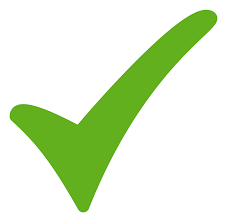 
Bezeichnung der Veranstaltung (besonderer Anlass):	     ____________________________________________________________________________1. Antragsteller und zuständiges Finanzamt						
2. Art der Veranstaltung                                                                                                                                 
      Schankwirtschaft mit Alkoholausschank 	 Schank und Speisewirtschaft mit Alkoholausschank
      Alkoholausschank ohne branntweinhaltige Getränke
      Alkoholausschank mit Branntwein oder branntweinhaltigen Mischgetränken
      Veranstaltung ohne Musik 			 Veranstaltung mit Musik      Veranstaltung mit Live-Auftritt(en), Setcard beifügen      Fastnacht        Vereinsfest	  Konzert          Weinfest	         MSS-Party	             Kirmes	        SonstigesKommerzieller Kooperationspartner 		Ja	 Nein3. Zeit
4. BesucherDie Veranstaltung ist zugelassen für Personen mit einem Alter von
       unter 16 Jahren 	         über 16 Jahren	         über 18 Jahren

5. Veranstaltungsort und Besucherzahlen       Ortsrand	       Wiese / Sportplatz	         Halle	            Bürger-, Gemeindehaus                    
       Schulgebäude, -gelände                               Festzelt 	            Kita / Kitagelände		
6. Erwartete Besucherzahl: 

     Zulässige Besucherzahl laut Belegungsplan: 

7. Hausrecht:
Der Veranstalter besitzt das Hausrecht
      für den Veranstaltungsraum (Raum oder Flächen im Freien) 
      für das nähere Umfeld des Veranstaltungsraumes 
      für den Bereich der Besucherparkplätze8. Werbung: 
Der Veranstalter verpflichtet sich das Ordnungsamt über die Art der Bewerbung zu informieren. Die Werbung erfolgt mittels:
      Facebook         WhatsApp	   Twitter	Instagramm	    Plakate und Flyer	   Sonstiges:Ein Entwurf des Abdrucks der geplanten Werbung (Flyer, Text der Anzeige in der Presse, usw.)
       ist beigefügt		    wird unverzüglich nachgereichtEs wird darauf hingewiesen, dass eine Veranstaltung, bei der billiger Alkoholkonsum in den Vordergrund gerückt wird, nicht zugelassen werden kann. Dasselbe gilt bei Gewalt verherrlichender Werbung. 9. Getränkeausgabe:a) Beginn:					           b) Ende:
c) separater Barbereich: (Ausschank von Branntwein und branntweinhaltigen Getränken)
       Jugendlichen ist der separate Barbereich nicht zugänglich
       Jugendlichen ist der separate Barbereich zugänglich

10. Sicherheitsdienst (Security)11. Eintrittspreise und Preisgestaltung: 
   	One-Way-Ticket: 	Ja	NeinDer volle Eintrittspreis wird von Anfang an erhoben. 
Der Eintrittspreis wird gestaffelt erhoben.Bis               Uhr gilt ein ermäßigter Eintrittspreis.
Ab                Uhr bis _________Uhr gilt der volle Eintrittspreis.
12. Sanitäre Einrichtungen
Toilettenanlagen sind vorhanden: 	Ja, am Veranstaltungsort.	Nein
Entfernung in Metern________		
Anzahl: ________Urinale Herren   _________Toiletten-Herren  _________Damen-Toiletten
Personal-Toiletten vorhanden: 		Ja	        Nein		13.  Jugendschutz
Die Überwachung der Einhaltung des Jugendschutzes bezüglich des Aufenthaltsverbots für Jugendliche, des Alkoholverbots und des Rauchverbots muss gewährleistet sein. Die Veranstalter 
und Ordner müssen sich ihrer Vorbildfunktion bewusst sein und entsprechend handeln.
Die Überwachung des Jugendschutzes obliegt dem:	Veranstalter
	Securitydiensta) Aufenthaltsverbot:
 Die Überwachung der Einhaltung des Jugendschutzes bezüglich des Aufenthaltsverbots für Jugendliche (siehe unten allgemeine Hinweise – B. Jugendschutz) wird wie folgt gewährleistet:
  	Einsatz von JS-Plakaten / JS-Flyern und PartyPass-Box
	Kontrollen am Eingang zum Versammlungsraum/-platz
	Ausgabe von Armbändchen
	Stempel am Arm der Jugendlichen
	geeignete Zutrittskontrolle (z.B. PartyPass, PartyPassApp)
	Erziehungsbeauftragung („Muttizettel“)
 	durch Lautsprecherdurchsagen	durch Gegenkontrolle des Veranstalters ab 24 Uhr	durch:b) Alkohol- und Tabakverbot:
Die Überwachung der Einhaltung des Jugendschutzes bezüglich des Alkohol- und Tabakverbots für Jugendliche (siehe unten allgemeine Hinweise – B. Jugendschutz) wird wie folgt gewährleistet:
	durch ständige Kontrolle im Thekenbereich	durch ständige Kontrolle im Raucherbereich
	durch Lautsprecherdurchsagen	durch den Sicherheitsdienst
	durch:14. Zusätzliche Angaben____________________________________________________________________________________________________________________________________________________________________________________________________________________________________________________________________________________Mir ist bekannt, dass die Erlaubnis jederzeit widerrufen werden kann, wenn gegen die bestehenden Bestimmungen verstoßen wird. 
Ort, Datum 						Unterschrift Hinweis für Antragsteller und Veranstalter:Im Vorfeld einer Veranstaltung für und mit Jugendlichen kann Sie das Kreisjugendamt beratend unterstützen, vor allem bzgl. des Jugendschutzgesetzes. Bei Interesse nehmen Sie Kontakt zur Kreisjugendförderung Bad Kreuznach auf.Stand April 2017Allgemeine HinweiseA. Allgemeinesa) Gaststättengesetz (GastG)Allgemeines zur GestattungAus besonderem Anlass kann der Betrieb eines erlaubnisbedürftigen Gaststättengewerbes unter erleichterten Voraussetzungen vorübergehend auf Widerruf gestattet werden. Einer Gestattung nach § 12 GastG bedarf es, wenn vorübergehend gewerbsmäßig Alkohol außerhalb einer bestehenden, erlaubten Gaststätte zum Verzehr an Ort und Stelle verabreicht wird. Bei der gewerbsmäßigen Verabreichung alkoholischer Getränke muss Gewinnerzielungsabsicht, Selbständigkeit und Fortsetzungsabsicht vorliegen. Keiner Erlaubnis bedarf daher beispielsweise:   
 	die gewerbsmäßige Verabreichung von ausschließlich nichtalkoholischen Getränken,
 	die Verabreichung von alkoholischen Getränken zum Selbstkostenpreis.Im zuletzt genannten Fall ist der Erlaubnisbehörde allerdings eine entsprechende schriftliche Erklärung vorzulegen.Wer an mehr als 12 Tagen im Jahr am selben Ort gewerbsmäßig alkoholische Getränke verabreicht, bedarf einer Erlaubnis nach § 2 GastG (Vollkonzession).Eine Gestattung wird in der Regel auf die Dauer von maximal 4 Tagen bewilligt.Verbot Alkoholmissbrauch fördernder AngeboteNach dem seit dem 31.08.2015 in Kraft getretenen Gaststättengesetz gilt in § 4 Abs. 1 folgendes:„Es ist verboten, alkoholische Getränke in einer Weise anzubieten oder zu vermarkten, die geeignet ist, dem Alkoholmissbrauch oder übermäßigem Alkoholkonsum Vorschub zu leisten.“ Veranstaltungen, die diesem Verbot widersprechen, dürfen nicht erlaubt werden.Nach § 20 GastG ist es ebenso verboten, alkoholische Getränke an erkennbar Betrunkene zu verabreichen.b) Landesfeiertagsgesetz (LFtG)Veranstaltungen, für die eine Gestattung erforderlich ist, werden nach § 5 LFtG an Sonntagen und gesetzlichen Feiertagen (Ausnahme 1. Mai und 3. Oktober) erst nach der Zeit des Hauptgottesdienstes zugelassen. Gestattungen nach § 12 GastG werden nach § 6 LFtG nicht erteilt am:KarfreitagTotensonntag Volkstrauertag ab 04:00 UhrAllerheiligen von 13:00-20:00 UhrAm Tag vor dem 1. Weihnachtsfeiertag ab 13:00 UhrTanzveranstaltungen sind nach § 8 LFtG an folgenden Zeiten verboten:Von Gründonnerstag  04:00 Uhr bis Ostersonntag 16:00 UhrAllerheiligen, Volkstrauertag und Totensonntag jeweils ab 04:00 UhrVom Tag vor dem 1. Weihnachtsfeiertag 13:00 Uhr bis zum 1. Weihnachtsfeiertag 16:00 Uhrc) Benutzung öffentlicher Gebäude oder öffentlicher FlächenSoweit öffentliche Gebäude oder Flächen benutzt werden, sind die jeweils geltenden Vertragsbedingungen und Benutzungsordnungen zu beachten.d) Benutzung fliegender BautenBei fliegenden Bauten, insbesondere vor der Inbetriebnahme von Festzelten, sind die Vorgaben nach § 69 Abs. 6 ff der Landesbauordnung Rheinland-Pfalz (LBO) zu beachten.
B. Jugendschutzrechtliche Vorschriften
Nach dem Jugendschutzgesetz (JuSchG § 1) sindKinder Personen, die noch nicht 14 Jahre alt sind und Jugendliche, die 14 aber noch nicht 18 Jahre alt sind.Insbesondere ist darauf zu achten (JuSchG § 4, § 5, § 9), dass  Kindern und Jugendlichen unter 16 Jahren der Aufenthalt bei Veranstaltungen, die der gaststättenrechtlichen Erlaubnis (Gestattung) bedürfen, verboten ist, es sei denn, sie sind in Begleitung einer personensorgeberechtigten oder erziehungsbeauftragten Person.  Jugendlichen ab 16 Jahren der Aufenthalt bei Veranstaltungen, die der gaststättenrechtlichen Erlaubnis (Gestattung) bedürfen, ab 24:00 Uhr verboten ist, es sei denn, sie sind in Begleitung einer personensorgeberechtigten oder erziehungsbeauftragten Person.  an Kinder und Jugendliche kein Branntwein, keine branntweinhaltigen Getränke oder branntweinhaltigen 	Mixgetränke sowie Lebensmittel, die Branntwein in nicht nur geringfügiger Menge enthalten, abgegeben 	werden dürfen. Auch der Verzehr solcher Getränke und Lebensmittel ist für diesen Personenkreis am Veranstaltungsort verboten.  an Kinder und Jugendliche unter 16 Jahren auch keine anderen alkoholischen Getränke abgegeben werden dürfen oder der Verzehr solcher Getränke am Veranstaltungsort gestattet werden darf, es sei denn, sie sind in Begleitung einer personensorgeberechtigten Person.  Kinder und Jugendliche unter 14 Jahren dürfen bei Tanzveranstaltungen anwesend sein, wenn diese der künstlerischen Betätigung oder der Brauchtumspflege dienen, oder wenn diese von einem anerkannten Träger der Jugendhilfe veranstaltet werden. Kinder unter 14 Jahre bis 22 Uhr, Jugendliche unter 16 Jahre bis 24 Uhr, Jugendliche unter 18 Jahre bis 24 Uhr.C. Nichtraucherschutza)    des Bundes(§ 10 des Jugendschutzgesetzes)
(1) In Gaststätten, Verkaufsstellen oder sonst in der Öffentlichkeit dürfen Tabakwaren und andere nikotinhaltige Erzeugnisse und deren Behältnisse an Kinder oder Jugendliche weder abgegeben noch darf ihnen das Rauchen oder der Konsum nikotinhaltiger Produkte gestattet werden.(2) In der Öffentlichkeit dürfen Tabakwaren und andere nikotinhaltige Erzeugnisse und deren Behältnisse nicht in Automaten angeboten werden. Dies gilt nicht, wenn ein Automat(3) Tabakwaren und andere nikotinhaltige Erzeugnisse und deren Behältnisse dürfen Kindern und Jugendlichen weder im Versandhandel angeboten noch an Kinder und Jugendliche im Wege des Versandhandels abgegeben werden.(4) Die Absätze 1 bis 3 gelten auch für nikotinfreie Erzeugnisse, wie elektronische Zigaretten oder elektronische Shishas, in denen Flüssigkeit durch ein elektronisches Heizelement verdampft und die entstehenden Aerosole mit dem Mund eingeatmet werden, sowie für deren Behältnisse.b)    des Landes Rheinland-Pfalz(§ 7 Landesnichtraucherschutzgesetz)In Gaststätten ist das Rauchen untersagt. Gaststätten im Sinne dieses Gesetzes sind Betriebe, die Getränke oder zubereitete Speisen zum Verzehr an Ort und Stelle verabreichen, wenn der Betrieb jedermann oder bestimmten Personen zugänglich ist und den Vorschriften des Gaststättengesetzes unterliegt.Dies gilt nicht für Bier-, Wein- und Festzelte sowie die Außengastronomie und die im Reisegewerbe betriebenen Gaststätten.Das Rauchen ist zulässig1.  in vollständig abgetrennten Nebenräumen, wenn und soweit diese Räume in deutlich erkennbarer Weise als Raucherräume gekennzeichnet sind und die Belange des Nichtraucherschutzes dadurch nicht beeinträchtigt werden,2.  in Gaststätten mit weniger als 75 Quadratmetern Gastfläche und ohne abgetrennten Nebenraum, wenn keine oder lediglich kalte Speisen einfacher Art zum Verzehr an Ort und Stelle verabreicht werden, Personen mit nicht vollendetem 18. Lebensjahr der Zutritt verwehrt wird und die Gaststätten am Eingangsbereich in deutlich erkennbarer Weise als Rauchergaststätten, zu denen Personen mit nicht vollendetem 18. Lebensjahr keinen Zutritt haben, gekennzeichnet sind. In Diskotheken ist das Rauchen nur in vollständig abgetrennten Nebenräumen ohne Tanzfläche zulässig, wenn der Zutritt zur Diskothek auf Personen ab vollendetem 18. Lebensjahr beschränkt ist und die Nebenräume in deutlich erkennbarer Weise als Raucherräume gekennzeichnet sind.D. Berechnung der höchst zulässigen Zahl der Besucher            Die zulässige Besucherzahl ist beim Eigentümer / Vermieter des Veranstaltungsortes zu erfragen und 
           einzuhalten.E. LärmschutzLärmschutzNach der Technischen Anleitung zum Schutz gegen Lärm (TA Lärm), folgende Immissionswerte einzuhalten:BauNVO = BaunutzungsverordnungEinzelne kurzzeitige Geräuschspitzen dürfen die Immissionsrichtwerte am Tage um nicht mehr als 30 dB(A) und in der Nacht um nicht mehr als 20 dB(A) überschreiten.








Stand Januar 2020Name des Vereins oder der juristischen PersonName des Vereins oder der juristischen PersonAnschriftAnschriftName, Vorname und Geburtsdatum des Vertreters, auf den die Gestattung ausgestellt werden sollName, Vorname und Geburtsdatum des Vertreters, auf den die Gestattung ausgestellt werden sollAnschriftAnschriftzuständiges Finanzamtzuständiges FinanzamtErreichbarkeit des Veranstalters                                                              Erreichbarkeit der Verantwortlichen während der Veranstaltung vor OrtErreichbarkeit des Veranstalters                                                              Erreichbarkeit der Verantwortlichen während der Veranstaltung vor OrtName:Telefon:Mobil:Email:1) Name:     Mobil:2) Name: 
     Mobil:Name/Bezeichnung des KooperationspartnersAnschriftE-mailTelefon:                                                                                                                  Mobil:WochentagDatumUhrzeit (Beginn)Uhrzeit (Ende)PLZ, Ort, Straße, bei Gebäuden Stockwerk Bezeichnung des GebäudesAusstattung des Veranstaltungsraumes    ohne Bestuhlung                  mit Bestuhlung                     Stühle und Tische ab Veranstaltungsbeginnab 20:00 Uhrab 22:00 Uhrab 24:00 Uhrab:                    Uhrab 0:00 Uhrab 1:00 Uhrab 1:30 Uhrab:                            UhrAnzahl der professionellen SicherheitskräfteAnzahl der professionellen SicherheitskräftePersonenPersonenPersonenPersonenPersonenAnzahl der nicht professionellen SicherheitskräfteAnzahl der nicht professionellen SicherheitskräfteAnzahl der nicht professionellen SicherheitskräftePersonenPersonenPersonenPersonenPersonenName des professionellen Sicherheitsdienstes /SecurityName des professionellen Sicherheitsdienstes /SecurityName des professionellen Sicherheitsdienstes /SecurityName des professionellen Sicherheitsdienstes /SecurityName des professionellen Sicherheitsdienstes /SecurityAnschrift des professionellen Sicherheitsdienstes / Security (Straße, Postleitzahl, Sitz)Anschrift des professionellen Sicherheitsdienstes / Security (Straße, Postleitzahl, Sitz)Anschrift des professionellen Sicherheitsdienstes / Security (Straße, Postleitzahl, Sitz)Anschrift des professionellen Sicherheitsdienstes / Security (Straße, Postleitzahl, Sitz)Anschrift des professionellen Sicherheitsdienstes / Security (Straße, Postleitzahl, Sitz)Anschrift des professionellen Sicherheitsdienstes / Security (Straße, Postleitzahl, Sitz)Anschrift des professionellen Sicherheitsdienstes / Security (Straße, Postleitzahl, Sitz)Anschrift des professionellen Sicherheitsdienstes / Security (Straße, Postleitzahl, Sitz)Anschrift des professionellen Sicherheitsdienstes / Security (Straße, Postleitzahl, Sitz)Name, Vorname des Vertreters des professionellen Sicherheitsdienstes / SecurityName, Vorname des Vertreters des professionellen Sicherheitsdienstes / SecurityName, Vorname des Vertreters des professionellen Sicherheitsdienstes / SecurityName, Vorname des Vertreters des professionellen Sicherheitsdienstes / SecurityName, Vorname des Vertreters des professionellen Sicherheitsdienstes / SecurityName, Vorname des Vertreters des professionellen Sicherheitsdienstes / SecurityName, Vorname des Vertreters des professionellen Sicherheitsdienstes / SecurityAnschrift des Vertreters des professionellen Sicherheitsdienstes / Security (Straße, Postleitzahl, Wohnsitz)Anschrift des Vertreters des professionellen Sicherheitsdienstes / Security (Straße, Postleitzahl, Wohnsitz)Anschrift des Vertreters des professionellen Sicherheitsdienstes / Security (Straße, Postleitzahl, Wohnsitz)Anschrift des Vertreters des professionellen Sicherheitsdienstes / Security (Straße, Postleitzahl, Wohnsitz)Anschrift des Vertreters des professionellen Sicherheitsdienstes / Security (Straße, Postleitzahl, Wohnsitz)Anschrift des Vertreters des professionellen Sicherheitsdienstes / Security (Straße, Postleitzahl, Wohnsitz)Anschrift des Vertreters des professionellen Sicherheitsdienstes / Security (Straße, Postleitzahl, Wohnsitz)Anschrift des Vertreters des professionellen Sicherheitsdienstes / Security (Straße, Postleitzahl, Wohnsitz)Anschrift des Vertreters des professionellen Sicherheitsdienstes / Security (Straße, Postleitzahl, Wohnsitz)Anschrift des Vertreters des professionellen Sicherheitsdienstes / Security (Straße, Postleitzahl, Wohnsitz)Anschrift des Vertreters des professionellen Sicherheitsdienstes / Security (Straße, Postleitzahl, Wohnsitz)Erreichbarkeit des professionellen Sicherheitsdienstes / Security (Telefon, Handy, E-Mail)Erreichbarkeit des professionellen Sicherheitsdienstes / Security (Telefon, Handy, E-Mail)Erreichbarkeit des professionellen Sicherheitsdienstes / Security (Telefon, Handy, E-Mail)Erreichbarkeit des professionellen Sicherheitsdienstes / Security (Telefon, Handy, E-Mail)Erreichbarkeit des professionellen Sicherheitsdienstes / Security (Telefon, Handy, E-Mail)Erreichbarkeit des professionellen Sicherheitsdienstes / Security (Telefon, Handy, E-Mail)Erreichbarkeit des professionellen Sicherheitsdienstes / Security (Telefon, Handy, E-Mail)Erreichbarkeit des professionellen Sicherheitsdienstes / Security (Telefon, Handy, E-Mail)Erreichbarkeit des professionellen Sicherheitsdienstes / Security (Telefon, Handy, E-Mail)Erreichbarkeit des professionellen Sicherheitsdienstes / Security (Telefon, Handy, E-Mail)vor und während der VeranstaltungName, Vorname des Vertreters des privaten Sicherheitsdienstes (Verantwortlicher)Name, Vorname des Vertreters des privaten Sicherheitsdienstes (Verantwortlicher)Name, Vorname des Vertreters des privaten Sicherheitsdienstes (Verantwortlicher)Name, Vorname des Vertreters des privaten Sicherheitsdienstes (Verantwortlicher)Name, Vorname des Vertreters des privaten Sicherheitsdienstes (Verantwortlicher)Name, Vorname des Vertreters des privaten Sicherheitsdienstes (Verantwortlicher)Name, Vorname des Vertreters des privaten Sicherheitsdienstes (Verantwortlicher)Name, Vorname des Vertreters des privaten Sicherheitsdienstes (Verantwortlicher)Anschrift des privaten Sicherheitsdienstes (Straße, Postleitzahl, Wohnsitz)Anschrift des privaten Sicherheitsdienstes (Straße, Postleitzahl, Wohnsitz)Anschrift des privaten Sicherheitsdienstes (Straße, Postleitzahl, Wohnsitz)Anschrift des privaten Sicherheitsdienstes (Straße, Postleitzahl, Wohnsitz)Anschrift des privaten Sicherheitsdienstes (Straße, Postleitzahl, Wohnsitz)Anschrift des privaten Sicherheitsdienstes (Straße, Postleitzahl, Wohnsitz)Erreichbarkeit des privaten Sicherheitsdienstes (Telefon, Handy, E-Mail) vor und während der VeranstaltungErreichbarkeit des privaten Sicherheitsdienstes (Telefon, Handy, E-Mail) vor und während der VeranstaltungErreichbarkeit des privaten Sicherheitsdienstes (Telefon, Handy, E-Mail) vor und während der VeranstaltungErreichbarkeit des privaten Sicherheitsdienstes (Telefon, Handy, E-Mail) vor und während der VeranstaltungErreichbarkeit des privaten Sicherheitsdienstes (Telefon, Handy, E-Mail) vor und während der VeranstaltungErreichbarkeit des privaten Sicherheitsdienstes (Telefon, Handy, E-Mail) vor und während der VeranstaltungErreichbarkeit des privaten Sicherheitsdienstes (Telefon, Handy, E-Mail) vor und während der VeranstaltungErreichbarkeit des privaten Sicherheitsdienstes (Telefon, Handy, E-Mail) vor und während der VeranstaltungErreichbarkeit des privaten Sicherheitsdienstes (Telefon, Handy, E-Mail) vor und während der VeranstaltungErreichbarkeit des privaten Sicherheitsdienstes (Telefon, Handy, E-Mail) vor und während der VeranstaltungErreichbarkeit des privaten Sicherheitsdienstes (Telefon, Handy, E-Mail) vor und während der VeranstaltungErreichbarkeit des privaten Sicherheitsdienstes (Telefon, Handy, E-Mail) vor und während der Veranstaltung            1. an einem Kindern und Jugendlichen unzugänglichen Ort aufgestellt ist oder            2. durch technische Vorrichtungen oder durch ständige Aufsicht sichergestellt ist, dass Kinder und Jugendliche                 Tabakwaren und andere nikotinhaltige Erzeugnisse und deren Behältnisse nicht entnehmen können.Tagsüber (06:00 Uhr bis 22:00 Uhr)a) Industriegebiet ( § 9 BauNVO)a) Industriegebiet ( § 9 BauNVO)a) Industriegebiet ( § 9 BauNVO)70 dB (A)b) Gewerbegebiet (§ 8 BauNVO)b) Gewerbegebiet (§ 8 BauNVO)b) Gewerbegebiet (§ 8 BauNVO)65 dB (A)c) Kern-, Misch- und Dorfgebiet (§§ 7, 6 und 5 (BauNVO)c) Kern-, Misch- und Dorfgebiet (§§ 7, 6 und 5 (BauNVO)c) Kern-, Misch- und Dorfgebiet (§§ 7, 6 und 5 (BauNVO)60 dB (A)d) allg. Wohngebiet, Kleinsiedlungsgebiet (§§ 4 und 2 BauNVO)d) allg. Wohngebiet, Kleinsiedlungsgebiet (§§ 4 und 2 BauNVO)d) allg. Wohngebiet, Kleinsiedlungsgebiet (§§ 4 und 2 BauNVO)55 dB (A)e) reines Wohngebiet (§ 3 BauNVO)e) reines Wohngebiet (§ 3 BauNVO)e) reines Wohngebiet (§ 3 BauNVO)50 dB (A)Nachts (22:00 Uhr bis 06:00 Uhr) –Zeit der allgemeinen NachtruheNachts (22:00 Uhr bis 06:00 Uhr) –Zeit der allgemeinen Nachtruhea) Industriegebiet ( § 9 BauNVO)a) Industriegebiet ( § 9 BauNVO)70 dB (A)70 dB (A)b) Gewerbegebiet (§ 8 BauNVO)b) Gewerbegebiet (§ 8 BauNVO)50 dB (A)50 dB (A)c) Kern-, Misch- und Dorfgebiet (§§ 7, 6 und 5 (BauNVO)c) Kern-, Misch- und Dorfgebiet (§§ 7, 6 und 5 (BauNVO)45 dB (A)45 dB (A)d) allg. Wohngebiet, Kleinsiedlungsgebiet (§§ 4 und 2 BauNVO)d) allg. Wohngebiet, Kleinsiedlungsgebiet (§§ 4 und 2 BauNVO)40 dB (A)40 dB (A)e) reines Wohngebiet (§ 3 BauNVO)e) reines Wohngebiet (§ 3 BauNVO)35 dB (A)35 dB (A)